SISTEM INFORMASI RUTE WISATA DI KOTA SURABAYA MENGGUNAKAN ALGORITMA DIJKSTRA DENGAN GRAF REDUKSIAlfatara Nurus Sa’adah Jurusan Matematika, Fakultas Matematika dan Ilmu Pengetahuan Alam, Universitas Negeri Surabayae-mail: alfatarasaadah@mhs.unesa.ac.idElly Matul Imah Jurusan Matematika, Fakultas Matematika dan Ilmu Pengetahuan Alam, Universitas Negeri Surabayae-mail: ellymatul@mhs.unesa.ac.idAbstrakSalah satu manfaat dari perkembangan teknologi adalah penggunaan Google Maps, yang membuat tempat wisata di Kota Surabaya sudah banyak dieksplor oleh para wisatawan. Namun, kemacetan yang terjadi di Kota Surabaya menjadi masalah para wisatawan. Pencarian rute wisata terpendek untuk mengunjungi suatu tempat wisata adalah solusi yang sangat tepat. Masalah ini dapat diselesaikan dengan algoritma Dijkstra dengan graf reduksi. Dalam proses pencarian rute wisata terpendek, sebuah graf yang merepresentasikan 25 tempat wisata di Surabaya harus direduksi menggunakan aturan reduksi fork closed rule terlebih dahulu untuk mempercepat proses pencarian menggunakan algoritma Dijkstra. Dengan adanya sistem informasi rute wisata terpendek di kota Surabaya, pencarian rute wisata lebih cepat dan efisien dengan kompleksitas waktu sebesar dan dapat memudahkan masyarakat umum yang membutuhkan lintasan terpendek untuk menuju tempat – tempat wisata di Kota Surabaya.Kata kunci : Dijkstra, Graf Reduksi, Sistem InformasiAbstractOne of the benefits of technological development is the use of Google Maps, which makes the tourist attractions in the city of Surabaya has been much explored by tourists. However, the congestion that occurs in the city of Surabaya to be a problem for tourists. Searching for the shortest tourist route to visit a tourist attraction is a very appropriate solution. This problem can be solved by Dijkstra's algorithm with reduction graph. In the shortest tourist route search process, a graph which represents 25 sites in Surabaya should be reduced using the reduction rules fork closed rule in advance to speed up the search process using Dijkstra's algorithm. With the shortest tourist route information system in the city of Surabaya, tourist route search faster and more efficiently with time complexity of , and can facilitate the public who need the shortest path to get to places - attractions in Surabaya.Keywords : Dijkstra, Graph Reduction, Information SystemPENDAHULUAN Kota Surabaya merupakan ibu kota Provinsi Jawa Timur, Surabaya juga merupakan kota metropolitan terbesar di Provinsi Jawa Timur (Surabaya.go.id). Selain menjadi pusat penopang perekonomian wilayah Indonesia bagian tengah dan timur, Surabaya juga memiliki banyak destinasi wisata yang menarik. Dari wisata alam, wisata sejarah, wisata religi, wisata kuliner nmaupun wisata keluarga, ada di kota Surabaya (Wikipedia, 2016).Salah satu manfaat dari perkembangan teknologi yang semakin pesat adalah tempat – tempat wisata di Surabaya sudah banyak dieksplor oleh para wisatawan terutama wisatawan luar daerah dan wisatawan asing. Namun, masih ada beberapa masalah saat wisatawan akan berwisata di Surabaya, kota metropolitan yang sering dilanda kemacetan hampir di setiap jamnya. Efisiensi waktu saat akan mengunjungi beberapa tempat wisata menjadi salah satu masalah yang saat ini sedang terjadi. Pencarian lintasan terpendek untuk mengunjungi suatu tempat wisata adalah solusi yang sangat tepat. Masalah pencarian lintasan terpendek dapat diselesaikan dengan konsep teori graf. Metode yang dapat digunakan untuk mencari lintasan terpendek salah satunya adalah algoritma Dijkstra dengan graf reduksi.Algoritma Dijkstra adalah sebuah algoritma yang dipakai untuk mencari panjang lintasan terpendek dari sebuah titik a ke sebuah titik z di graf bobot G, dengan bobot setiap sisi G adalah bilangan positif (I Ketut Budayasa, 2007). Graph-bobot G yaitu graph yang setiap sisinya dikaitkan dengan bilangan real. Misal e adalah sisi pada graph-bobot G, maka w(e) adalah bobot sisi e yang berupa bilangan real. Bobot pada graf-bobot G merepresentasikan jarak antara titik a ke titik z. Namun, untuk menyelesaikan masalah efisiensi waktu saat akan mengunjungi beberapa tempat wisata, maka bobot pada graf-bobot G akan ditambahkan dengan variabel tingkat kepadatan. Pencarian lintasan terpendek menggunakan algoritma Dijkstra dengan kompleksitas sebesar, dengan  adalah banyak titik dan  adalah banyak sisi. Dengan menggunakan graf reduksi sebagai metode tambahannya akan mempercepat pencarian Dijkstra lebih cepat karena dapat menemukan lintasan terpendek tanpa melalui lintasan – lintasan yang tidak perlu (Rafael Rodríguez-Puente dan Manuel S Lazo-Cortés, 2013).METODE PENELITIANLintasan TerpendekDalam graf berbobot, lintasan terpendek yakni, sebuah lintasan yang mempunyai panjang minimum antara dua titik yang diketahui (Richard Johnsonbaugh, 2002).Gambar 1. Lintasan terpendek dari v1 ke v3 pada graf GLintasan terpendek dari titik v1 ke v3 pada graf G pada Gambar 1, yaitu (v1, v4, v5, v3), dengan panjang .Algoritma DijkstraAlgoritma Dijkstra adalah sebuah algoritma yang dipakai untuk mencari panjang lintasan terpendek dari sebuah titik a ke sebuah titik z di graf bobot G, dengan bobot setiap sisi G adalah bilangan positif (I Ketut Budayasa, 2007).Algoritma dijkstra akan diurakan sebagai berikut:Input	:	Sebuah graf G berbobot terhubung dengan vertex   sampai .Output	:	, panjang lintasan terpendek dari  sampai .:	Inisialisasi V, dimana V adalah himpunan titik, V. Dimana  adalah tempat–tempat wisata yang akan dikunjungi. Pilih  sebagai titik awal rute wisata dan . :	Inisialisasi  adalah panjang lintasan terpendek dari  ke , . Untuk setiap , maka , dimana  adalahpanjang lintasan terpendek dari  ke , dengan panjang lintasan ,  dan .		T adalah himpunan titik pada graf G yang panjang lintasan terpendeknya dari  belum ditentukan.:	Pilih , dengan minimum , sehingga .:	Untuk setiap  disamping , maka .:	Jika , kembali ke langkah 3. Jika , maka didapat  dengan panjang lintasan terpendek dari  ke .(Richard Johnsonbaugh, 2002)Graf ReduksiDefinisi 1Sebuah graf reduksi adalah sebuah tupel Gr = (), dimana: adalah himpunan titik. adalah himpunan sisi. :  →(), adalah fungsi dimana untuk setiap  mengembalikan biaya pergi dari  ke  melalui  dengan  mendekati dan  mendekati . Fungsi f  juga ditetapkan untuk kasus-kasus dimana  dan/atau . Dalam kasus trivial f()=0. adalah himpunan penulisan ulang melalui (), dimana  didefinisikan sebagai  Algoritma graf reduksi ditunjukkan sebagai berikut :Input	:	–	Sebuah graf , dimana 			adalah himpunan dari penulisan ulang.		–	Sebuah partisi P pada V.Output	:	Sebuah graf reduksi Langkah 1	:	Tentukan , dimana ], Langkah 2	:	– 	Diperoleh titik yang akan direduksi  Diperoleh sisi dari titik yang direduksi .Didapat aturan penulisan ulang .Langkah 3	:	Buat graf reduksi .(Rafael Rodríguez-Puente dan Manuel S Lazo-Cortés, 2013)Aturan ReduksiProses reduksi yang menggunakan lima aturan, yaituterminal, sequential, adjacent, closed, and overlapped. Aturan pengurangan ini diterapkan dengan melewati semua node dari graf dan memeriksa jika aturan pengurangan tersebut dapat diterapkan. Ketika sebuah node dihapus dari graf, maka semua transisi yang melekat padanya secara otomatis dihapus.Closed Reduction RuleAturan reduksi closed mengurangi beberapa transisi antara dua node dari jenis yang sama. Dalam kasus reduksi closed choice dan gabungan, seperti gambar 2 yang dilakukan adalah penjumlahan bukan perkalian. Jika panjang sebuah graf dipilih dari salah satu panjang subgraf dibawah transisi yang terkait dengan , tidak ada panjang subgraf dibawah transisi yang terkait dengan  yang akan dipilih karena strukturnya choice. Oleh karena itu, untuk reduksi closed choice dan gabungan, jumlah total panjang subgraf dari  ke  menjadi  (Wasim Sadiq dan Maria E Orlowska, 2000).Gambar 2. Prinsip Perhitungan Untuk Aturan Reduksi ClosedAlgoritma Dijkstra yang DimodifikasiAlgoritma Dijkstra yang dimodifikasi adalah sebuah algoritma dijkstra yang dimodifikasi dengan menggunakan graf reduksi.Berikut adalah penjelasan dari algoritma dijkstra yang telah dimodifikasi:Input	:	Sebuah graf  berbobot terhubung dengan vertex   sampai .Output	:	L(z), panjang lintasan terpendek dari a sampai z.Langkah 1	:	Inisialisasi , dimana  adalah himpunan titik, . Dimana  adalah tempat–tempat wisata yang tersedia. Pilih  sebagai titik awal rute wisata dan .Langkah 2	:	Inisialisasi  adalah panjang lintasan terpendek dari  ke , . Untuk setiap , maka , dimana  adalah panjang lintasan terpendek dari  ke , dengan panjang lintasan 		 dan  jarak dari  ke .		 adalah himpunan titik pada graf  yang panjang lintasan terpendeknya dari  belum ditentukan.Langkah 3	:	Pilih , dengan minimum , sehingga .Langkah 4	:	Untuk setiap  disamping , maka .Langkah 5	:	Jika , kembali ke langkah 3. Jika , maka didapat  dengan panjang lintasan terpendek dari  ke .(Rafael Rodríguez-Puente dan Manuel S Lazo-Cortés, 2013)Gambar 3. Alur Algoritma Dijkstra yang DimodifikasiTahapan Membangun Sistem InformasiAgar sebuah sistem informasi valid dan berjalan efisien sesuai kebutuhan user, ada beberapa tahapan yang harus dilakukan oleh developer:PerencanaanAnalisaRancangan DesainTahapan ini merupakan fondasi sebuah sistem informasi. Ada 3 jenis desain yang dibuat di langkah ini, yaitu:Desain Data Flow DiagramDesain Entity Relationship DiagramDesain User InterfacePengembanganTestingTempat Wisata Kota SurabayaTempat wisata di kora Surabaya ada 5 jenis, yaitu wisata religi, wisata alam, wisata sejarah, wisata kuliner, dan wisata keluarga. Berikut tempat – tempat wisata di kota Surabaya yang akan ditampilkan dalam Tabel 1.Tabel 1. Data Tempat Wisata di SurabayaHASIL DAN ANALISAEntity Relationship Diagram (ERD)Entity Relationship Diagram dari Sistem Informasi Rute Wisata Terpendek Di Kota Surabaya akan dijelaskan pada Gambar 4.Gambar 4. Entity Relationship Diagram dari Sistem Informasi Rute Perjalanan Wisata di Kota SurabayaFlowchartFlowchart analisis pencarian rute wisata terpendek di Kota Surabaya menggunakan algoritma Dijkstra dengan graf reduksi akan dijelaskan seperti Gambar 5.Gambar 5. Flowchart Analisis Pencarian Rute Wisata Terpendek Di Kota Surabaya Menggunakan Algoritma Dijkstra Dengan Graf ReduksiData Flow Diagram (DFD)Data Flow Diagram (DFD) Level 0Data Flow Diagram (DFD) Level 0 dari Sistem Informasi Rute Wisata Terpendek Di Kota Surabaya akan dijelaskan pada Gambar 6.Gambar 6. Data Flow Diagram Level 0 dari Sistem Informasi Rute Perjalanan Wisata di Kota SurabayaData Flow Diagram (DFD) Level 1Data Flow Diagram (DFD) Level 1 dari Sistem Informasi Rute Wisata Terpendek Di Kota Surabaya akan dijelaskan pada Gambar 7.Gambar 7. Data Flow Diagram Level 1 dari Sistem Informasi Rute Perjalanan Wisata di Kota SurabayaUser InterfaceUser Interface dari Sistem Informasi Rute Wisata Terpendek Di Kota Surabaya akan dijelaskan pada Gambar 8 dan Gambar 9.Gambar 8. User Interface – memilih tempat wisata dan jam keberangkatanGambar 9. User Interface – menampilkan hasil pencarian rute wisata terpendekDataData nama tempat – tempat wisata di Surabaya diperoleh dari Dinas Kebudayaan dan Pariwisata Kota Surabaya sebanyak 25 tempat wisata. Sedangkan data koordinat setiap tempat wisata, data jarak antar tempat wisata, dan data tingkat kepadatan rute antar tempat wisata diperoleh dari google maps. Titik koordinat digunakan untuk menentukan lokasi setiap tempat wisata dalam program, detail lihat Gambar 10. 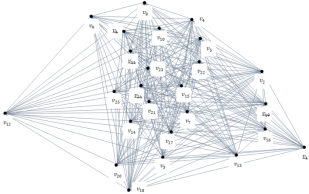 Gambar 10. Graf  berbobot G dengan 25 titik dan titik dengan node bergaris bawah adalah titik tujuan.Berikut adalah keterangan dari titik tujuan wisata (titik dengan node bergaris bawah) :: Ekowisata Mangrove: Pura Agung Jagat Karana: Monumen Tugu Pahlawan: Pakuwon Food Festival: Lontong Balap Garuda Pak GendutBerikut ini adalah langkah – langkah penyelesaian masalah pencarian rute wisata menggunakan algoritma dijkstra dengan graf reduksi:Memilih tempat wisata yang dikunjungiAda 5 tempat wisata yang dipilih, yaitu Ekowisata Mangrove, Pura Agung Jagat Karana, Monumen Tugu Pahlawan, Pakuwon Food Festival, dan Lontong Balap Garuda Pak Gendut.Penyelesaian manual menggunakan algoritma dijkstra dengan graf reduksiBerikut ini adalah langkah-langkah pengolahan data menggunakan algoritma dijkstra dengan graf reduksi:Menentukan titik tereduksi ()Untuk menentukan titik mana yang akan direduksi, maka akan dicari . Setelah didapat titik tereduksi (), maka  akan ditulis ulang dengan rumus  . Hasil dari proses iterasi untuk menentukan titik tereduksi lihat pada Tabel 2.Tabel 2. Proses Iterasi untuk Menentukan Titik TereduksiMereduksi grafBerdasarkan algoritma graf reduksi, graf G (Gambar 10) direduksi sehingga menjadi graf Gr (Gambar 11).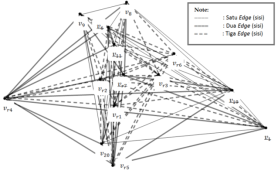 Gambar 11. Graf GrPencarian rute wisata menggunakan algoritma dijkstra dengan graf tereduksiPermasalahan:Seorang wisatawan ingin mengunjungi tempat wisata di Surabaya dari         . Wisatawan tersebut ingin mencari lintasan terpendek agar dapat meminimumkan waktu tempuh untuk tiba di tujuan. Berikut ini adalah graf bobot dengan 25 titik dimana titik tersebut merupakan 25 tempat wisata dan setiap sisi diasumsikan jalan dua arah (simetris).Penyelesaian:Masalah ini akan diselesaikan menggunakan algoritma Dijkstra dengan graf reduksi. Dengan menggunakan aturan closed reduction rule, graf  menjadi seperti Gambar 11.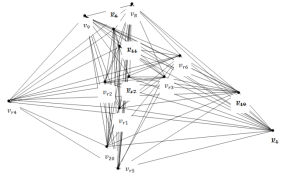 Gambar 12. Graf Gr setelah diberi aturan closed reductionBerikut adalah  langkah penyelesaian masalah:Mencari lintasan terpendek dari  ke .Dengan menggunakan algoritma Dijkstra, didapat lintasan terpendek dari  ke , yaitu {} dengan panjang lintasan .Mencari lintasan terpendek dari  ke .Dengan menggunakan algoritma Dijkstra, didapat lintasan terpendek dari  ke , yaitu {} dengan panjang lintasan .Mencari lintasan terpendek dari  ke .Dengan menggunakan algoritma Dijkstra, didapat lintasan terpendek dari  ke , yaitu {} dengan panjang lintasan .Mencari lintasan terpendek dari  ke .Dengan menggunakan algoritma Dijkstra, didapat lintasan terpendek dari  ke , yaitu {} dengan panjang lintasan .Mencari lintasan terpendek dari  ke .Dengan menggunakan algoritma Dijkstra, didapat lintasan terpendek         , yaitu {} dengan panjang lintasan . Detail lihat Gambar 13.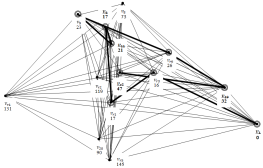 Gambar 13. Hasil pencarian lintasan terpendek          menggunakan algoritma Dijkstra dengan graf reduksiPenyelesaian komputerisasi menggunakan algoritma dijkstra dengan graf reduksiBerikut ini adalah langkah – langkah penyelesaian masalah pencarian rute wisata menggunakan algoritma dijkstra dengan graf reduksi dengan berbasis komputerisasi.Tampilan utama dari sistem informasi pencarian rute wisata menggunakan algoritma dijkstra dengan graf reduksi. Detail lihat Gambar 14.Gambar 14. Step 1Klik tombol bertuliskan “Rute Tempat – Tempat Wisata Di Surabaya” untuk mencari rute wisata terpendek dengan 5 titik tujuan wisata. Detail lihat Gambar 15.Gambar 15. Step 2Pilih jam keberangkatan yang akan mempengaruhi tingkat kepadatan dan bobot tempat wisata itu. Setelah itu, centang 5 kotak  yang merupakan titik tujuan wisata, yaitu Ekowisata Mangrove, Pura Agung Jagat Karana, Monumen Tugu Pahlawan, Pakuwon Food Festival, dan Lontong Balap Garuda Pak Gendut. Lalu klik Next pada pojok kanan bawah tampilan interface. Detail lihat Gambar 16.Gambar 16. Step 3Maka akan muncul tampilan interface yang menampilakan hasil pencarian rute wisata terpendek dengan 5 tujuan wisata. Detail lihat Gambar 17.Gambar 17. Step 4Perhitungan Kompleksitas Algoritma Dijkstra dan Algoritma Dijkstra dengan Graf ReduksiPerhitungan Kompleksitas Algoritma DijkstraKompleksitas waktu algoritma Dijkstra adalah , dengan  adalah banyak titik dan  adalah banyak sisi. Banyak titik dalam perhitungan algoritma Dijkstra adalah 25 titik dan karena graf G adalah graf komplit maka banyak sisi dalam perhitungan algoritma Dijkstra adalah . Maka kompleksitas waktu algoritma Dijkstra adalah .Perhitungan Kompleksitas Algoritma Dijkstra dengan Graf ReduksiKompleksitas waktu algoritma Dijkstra dengan graf reduksi adalah , dengan  adalah banyak titik dan  adalah banyak sisi. Banyak titik dalam perhitungan algoritma Dijkstra adalah 25 titik, namun sebelum proses pencarian dijkstra graf G direduksi dan mereduksi beberapa titik, sehingga titik pada graf berbobot G adalah 13 titik dan karena graf G adalah graf komplit maka banyak sisi dalam perhitungan algoritma Dijkstra adalah . Maka kompleksitas waktu algoritma Dijkstra dengan graf reduksi adalah .KESIMPULANPencarian rute perjalanan wisata terpendek dan terefisien di Kota Surabaya menggunakan algoritma Dijkstra dengan graf reduksi menggunakan sistem informasi ini membuat proses pencarian lintasan lebih cepat dan efisien dengan kompleksitas waktu sebesar  .Sistem informasi rute wisata terpendek di Kota Surabaya menggunakan algoritma Dijkstra dengan graf reduksi memudahkan masyarakat umum yang membutuhkan lintasan terpendek untuk menuju tempat – tempat wisata di Kota Surabaya.DAFTAR PUSTAKARodríguez-Puente, R. dan Lazo-Cortés, M. S. 2013. Algorithm for shortest path search in Geographic Information Systems by using reduced graphs. Springer Plus. Vol. 2 (291): hal 1-13.Johson, Richard. 2002. Matematika Diskrit (Discrete Mathemathics 4th Ed.). Jakarta: PT. Prenhallindo.Budayasa, I Ketut. 2007. Teori Graph dan Aplikasinya. Surabaya: Unesa University Press.Dinas Kebudayaan dan Pariwisata Kota Surabaya. 2017. About Surabaya (https://sparkling.surabaya. go.id/about-surabaya/the-history-of-surabaya, diakses 2 Oktober 2016, pukul 08.15 WIB)BPS Kota Surabaya. Jumlah dan Distribusi Penduduk (http://sp2010.bps.go.id/index.php/site/tabel?tid=337&wid=3500000000, diakses 2 Oktober 2016, pukul 09.00 WIB)Sadiq, Wasim dan Orlowska, Maria E. 2000. “Analyzing Process Models Using Graph Reduction Techniques”. Elsevier: Information Systems. Vol. 25 (2): hal. 117 – 134.Mohring, Rolf H., Schilling, Heiko., Schutz, Birk., Wagner, Dorothea., dan Willhalm, Thomas. 2006. “Partitioning Graphs to Speed Up Dijkstra’s Algorithm”. ACM Digital Library: Journal of Experimental Algorithmics. Vol. 11.Sadiq, Wasim dan Orlowska, Maria E. 1999. “Applying Graph Reduction Techniques for Identifying Structural Conflicts in Process Models”. SpringerLink.Delling, Daniel., Sanders, Peter., Schultes, Dominik., Wagner, Dorothea. 2009. “Algorithmics of Large and Complex Networks, chapter Engineering Route Planning Algorithms”. SpringerLink, part of Lecture Notes in Computer Science. Vol. 5515: hal. 117 – 139.Muhammad Tajuddin, Abdul Manan. "Rancang Bangun Sistem Informasi Monitoring Satuan Kerja Dalam Rangka Good Governance", Jurnal Matrik, 2017Delling, Daniel., Wagner, Dorothea. 2009. “Time-Dependent Route Planning”. SpringerLink, part of Lecture Notes in Computer Science. Vol. 5868: hal 207 – 230.Wagner, D., Willhalm, T. 2005. “Drawing Graphs to Speed Up Shortest-Path Computations. In: Proceedings of the 7th Workshop on Algorithm Engineering and Experiments”. SIAM, Philadelphia: hal 15 – 24.Cormen, Thomas H., Leiserson, Charles E., Rivest, Ronald L., Stein, Clifford. 2001. “Introduction to Algorithms, Second Edition”. London, England: The MIT Press.Noshita, Kohei. 1985. “A theorem on the expected complexity of dijkstra's shortest path algorithm”. Elsevier: Journal of Algorithms. Vol. 6 (2): hal. 400 – 408.Jenis WisataTempat WisataNodeWisata AlamEkowisata MangroveWisata AlamPantai Ria KenjeranWisata ReligiGereja Katolik Santa Maria Tak BercelaWisata ReligiMakam Sunan AmpelWisata ReligiMasjid Muhammad Cheng HoWisata ReligiPura Agung Jagat KaranaWisata SejarahMonumen Kapal SelamWisata SejarahMonumen Jalesveva JayamaheWisata SejarahMuseum TNI - AL Loka Jala CranaWisata SejarahMuseum WR. SoepratmanWisata SejarahMonumen Tugu PahlawanWisata KeluargaCiputra WaterparkWisata KeluargaKebun Bibit Wonorejo SurabayaWisata KeluargaKebun Binatang SurabayaWisata KeluargaPatung Joko DologWisata KeluargaTaman HarmoniWisata KeluargaTaman BungkulWisata KeluargaSuroboyo Carnival ParkWisata KulinerPakuwon Food FestivalWisata KulinerRawon Pak Pangat WonokromoWisata KulinerSate Klopo Ondomohen Ny. AsihWisata KulinerRujak Cingur Ahmad JaizWisata KulinerZangrandi Ice CreamWisata KulinerLontong Balap Garuda Pak GendutWisata KulinerSemanggi Dempo SurabayaIterasi ke -Titik Reduksi Bobot 1–Null233124–Null5136–Null7–Null8–Null9–Null10141117121613–Null14162015–Null16–Null171418181922203221–Null22–Null23–Null24 (Titik Tujuan)1425 (Titik Tujuan)1226 (Titik Tujuan)3227 (Titik Tujuan)2928 (Titik Tujuan)2729 (Titik Tujuan)3230–Null31 (Titik Tujuan)2432 (Titik Tujuan)2633–Null34–Null